СОВЕТ ДЕПУТАТОВ МУНИЦИПАЛЬНОГО ОБРАЗОВАНИЯНАДЕЖДИНСКИЙСЕЛЬСОВЕТ САРАКТАШСКОГО РАЙОНАОРЕНБУРГСКОЙ ОБЛАСТИЧЕТВЕРТОГО СОЗЫВвнеочередного тридцать шестого заседания Совета депутатовмуниципального образования Надеждинский сельсоветчетвертого созываот 23.01.2023                               с. Надеждинка                                            № 89О внесении изменений в Правила благоустройства территории муниципального образования Надеждинский сельсоветСаракташского района Оренбургской области В соответствии с пунктом 4 статьи 7 Федерального закона от 06.10.2003 № 131-ФЗ «Об общих принципах организации местного самоуправления в Российской Федерации», руководствуясь Уставом муниципального образования Надеждинский сельсовет Саракташского района Оренбургской области Совет депутатов Надеждинского сельсоветаР Е Ш И Л :1.Внести в Правила благоустройства территории муниципального образования Надеждинский сельсовет Саракташского района Оренбургской области, утвержденные решением Совета депутатов Надеждинского сельсовета Саракташского района Оренбургской области от 22.11.2017 г. № 82(далее – Правила) следующие изменения:1.1. Абзац 2 пункта 2.22.1. Правил изложить в следующей редакции:«Согласование технической документации производится с собственником дороги, администрацией,  коммунальными и инженерными службами».1.2. Пункт 2.22.8. Правил изложить в следующей редакции:«2.22.8. Частичное или полное закрытие движения на улицах, тротуарах для производства земляных работ производится решением органа местного самоуправления с уведомлением ОГИБДД ОМВД России по Саракташскому району».1.3. Пункт 2.22.9. Правил изложить в следующей редакции:«2.22.9. При выполнении кратковременных работ на дорогах (осмотр и очистка колодцев, ямочный ремонт и уборка проезжей части, ремонт наружного освещения и т.д.), не требующих производства вскрышных работ, согласование производства работ не требуется».1.4. Абзац 2 пункта 2.22.23 Правил изложить в следующей редакции:« - производство земляных работ на дорогах без согласования с собственником дороги и отсутствия уведомления ОГИБДД ОМВД России по Саракташскому району Оренбургской области;».2. Настоящее решение вступает в силу со дня его обнародования и подлежит размещению на официальном сайте муниципального образования Надеждинский сельсовет Саракташского района Оренбургской области.3. Контроль за исполнением данного решения возложить на постоянную комиссию по социально-экономическому развитию (Перегудова М.Н.).Председатель Совета депутатов сельсовета                             __________       Н.И.АндрейчеваГлава сельсовета                                                   ________                  О.А.Тимко                                                             [МЕСТО ДЛЯ ПОДПИСИ]Разослано: администрации района, прокурору р-на, постоянной комиссии, в дело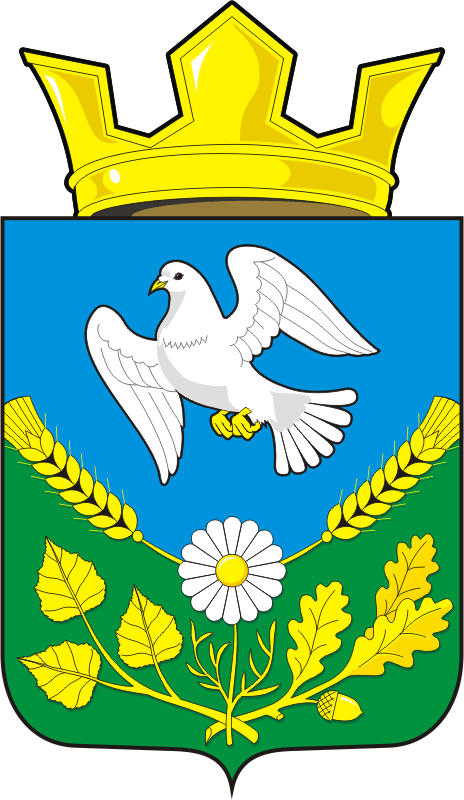 [МЕСТО ДЛЯ ШТАМПА]